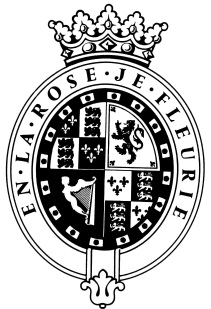 GOODWOODThe RoleThe People and Development Administrator will be part of the People and Development Team and report to the Head of People and Development.About usAt Goodwood, we celebrate our 300 year history as a quintessentially English Estate, in modern and authentic ways delivering extraordinary and engaging experiences.  Our setting, 12,000 acres of West Sussex countryside and our story both play significant roles in Goodwood’s success.  What really sets us apart is our people.  It is their passion, enthusiasm and belief in the many things we do that makes us the unique, luxury brand we are.Passionate PeopleIt takes a certain sort of person to flourish in such a fast-paced, multi-dimensional environment like Goodwood.  We look for talented, self-motivated and enthusiastic individuals who will be able to share our passion for providing the “world’s leading luxury experience.”Our ValuesThe Real Thing	       Daring Do 		  Obsession for Perfection    Sheer Love of LifePurpose of the roleTo work proactively as a member of the People & Development team to provide a full administrative service, including preparation of new starter packs, contracts, amendments, leaver documentation and payroll data input.  To be the first port of call for internal and external customers, always ensuring the office is friendly and inviting. Key responsibilitiesHR System and Payroll administrationTo be responsible for all payroll administration, including starters and leavers, change of details and sickness and absence, ensuring that the Payroll team receive the information in a timely mannerProduce and issue new starter packs including contracts and other associated documentation in a timely mannerTo be able to access information and produce and utilise reports as and when requiredWork closely with the Payroll team to ensure a seamless process in all employee paperwork To support the P&D Advisors with regularly data cleansing of the systemLiaise with BUPA to add joiners and remove leavers and any ad-hoc reportsIn conjunction with the team, to continually review, develop, improve and implement P&D processes and procedures, ensuring the most appropriate, efficient and effective processes are in placeRecruitmentManage the ‘Careers’ e-mail responding to general recruitment and passing onto the relevant Senior AdvisorManage all work experience enquiries and placementsSupport the Senior Advisors in organising and setting up assessment daysTraining and DevelopmentSupport the P&D advisors with sourcing and booking of external training courses, obtaining the best price possible.  Ensure all necessary details are arranged and that delegates are fully awareLog training and development onto the HR systemTo prepare all Group induction material for Senior Advisors and set-up for each inductionOther To be responsible for the upkeep of the P&D office - for example ensuring the filing is kept up to date and in order, and the office is tidy etcTo manage the length of service recognition reportsTo check and code invoices relevant to the P&D department accurately and in a timely mannerTo reply to references of ex-employees To provide refreshments for meetings/visitors as requiredTo undertake projects, research etc, as requiredUnder the provisions of the Data Protection Act 1998, it is the responsibility of the post holder to ensure all confidential and personal information to which he/she has access to in the course of employment, is regarded as strictly confidential. Failure to adhere this instruction will be regarded as serious misconduct.Qualities you will possessPassion for what you doPositive and friendly with a “can do attitude”Excellent attention to detail and accuracy Ability to prioritise and organiseProactiveTake responsibility for yourselfConfident to make decisions and to stand by themGood negotiation and influencing skillsExcellent communicator at all levelsA sense of fun!Ability to gain rapport and credibility quicklyConfidence and integrity in dealing with employees at all levelsWhat do you need to be successful? Excellent PC skills including Microsoft officeAbility to work to deadlinesA customer focused outlookA thorough knowledge of administration processesProven relevant administration experiencePrevious relevant experience of using databases/systemsEach role is assigned a level against our expected behaviour.  Your role levels are set out below.We employ meticulous attention to detail to create experiences, as they should be.  We are honest and open.We don't mind breaking the rules to create the best possible experiences. We will take tough decisionsIt’s a team thing – everybody mucks in to make things happen. We're madly passionate about what we doWe want to make everyone feel special by loving what we do.BEHAVIOURLEVELThink Customer1Communication & Trust1Taking Personal Responsibility1Encouraging Excellence & Commercial Success1Working Together1